ПОСТАНОВЛЕНИЕ ШУÖМО внесении изменений в постановление администрации муниципального района «Печора» от 22.11.2019 № 1488  	1. Внести в постановление администрации муниципального района «Печора» от 22.11.2020 № 1488  «Об утверждении реестра мест (площадок) накопления твердых коммунальных отходов на территории муниципального образования муниципального района «Печора»  следующие изменения:	1. В приложении к постановлению добавить: 	1.1. Позицию № 350;	1.1.1. В графу 2 позиции 350 добавить данные о нахождении мест (площадок) накопления ТКО «Республика Коми, г.Печора, ул. Ленинградская, д.25/14 (65.113777, 57.155179)»;	1.1.2. В графу 3 позиции 350 добавить данные о технических характеристиках мест (площадок) накопления ТКО «Покрытие – бетонное, количество контейнеров – 3 объемом 0,75 м3, контейнер синий - картон, бумага; контейнер желтый-пластмасса, полиэтилен; контейнер серый - не сортируемый мусор»;	1.1.3. В графу 4 позиции 350 добавить данные о собственниках мест (площадок) накопления ТКО «МБУ «ПТК», ОГРН 1191121000091»;	1.1.4. В графу 5 позиции 350 добавить данные об источниках образования ТКО «Предприятие розничной торговли промышленными товарами (упаковочный материал, бытовой мусор); Офисные отходы, уборка помещений».	1.2. Позицию № 351;	1.2.1. В графу 2 позиции 351 добавить данные о нахождении мест (площадок) накопления ТКО «Республика Коми, г.Печора, ул. Ленина, д.24 (65.146062, 57.230630)»;	1.2.2. В графу 3 позиции 351 добавить данные о технических характеристиках мест (площадок) накопления ТКО «Покрытие – бетонное, количество контейнеров – 3 объемом 0,75 м3, контейнер синий - картон, бумага; контейнер желтый-пластмасса, полиэтилен; контейнер серый - не сортируемый мусор»;	1.2.3. В графу 4 позиции 351 добавить данные о собственниках мест (площадок) накопления ТКО «МБУ «ПТК», ОГРН 1191121000091»;	1.2.4. В графу 5 позиции 351 добавить данные об источниках образования ТКО «Предприятие розничной торговли промышленными товарами (упаковочный материал, бытовой мусор); Офисные отходы, уборка помещений».	1.3. Позицию № 352;	1.3.1. В графу 2 позиции 352 добавить данные о нахождении мест (площадок) накопления ТКО «Республика Коми, г.Печора, ул. Н.Островского, д.74 (65.127033, 57.168728)»;	1.3.2. В графу 3 позиции 352 добавить данные о технических характеристиках мест (площадок) накопления ТКО «Покрытие – бетонное, количество контейнеров – 3 объемом 0,75 м3, контейнер синий - картон, бумага; контейнер желтый-пластмасса, полиэтилен; контейнер серый - не сортируемый мусор»;	1.2.3. В графу 4 позиции 352 добавить данные о собственниках мест (площадок) накопления ТКО «МБУ «ПТК», ОГРН 1191121000091»;	1.2.4. В графу 5 позиции 352 добавить данные об источниках образования ТКО «Предприятие розничной торговли промышленными товарами (упаковочный материал, бытовой мусор); Офисные отходы, уборка помещений».	2. Настоящее постановление вступает в силу со дня его подписания и подлежит размещению на официальном сайте муниципального образования муниципального района «Печора».И.о. главы муниципального района -                                                                руководителя администрации                                                                        А.Ю.КанищевАДМИНИСТРАЦИЯ МУНИЦИПАЛЬНОГО РАЙОНА  «ПЕЧОРА»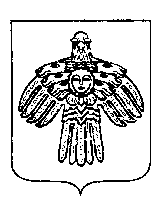 «ПЕЧОРА» МУНИЦИПАЛЬНÖЙ РАЙОНСА АДМИНИСТРАЦИЯ« 20 » мая 2021 г. г. Печора  Республика Коми                      №   522    